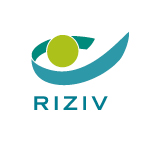 Omzendbrief aan de verstrekkers van implantaten2020/01Tweede wijzigingsclausule bij de nationale overeenkomst U/2014 en toetreding tot de nationale overeenkomstGeachte mevrouw,Geachte heer,Tweede wijzigingsclausule bij de nationale overeenkomst U/2014 afgesloten tussen de verstekkers van implantaten en de verzekeringsinstellingenDe Overeenkomstencommissie verstrekkers van implantaten-verzekeringsinstellingen heeft op 28 november 2019 de tweede wijzigingsclausule bij de nationale overeenkomst van de sector goedgekeurd.Deze nieuwe regelgeving treedt op 1 januari 2020 in werking. (Niet-) toetreding tot de overeenkomst Als u n.a.v. deze wijzigingsclausule uw toetredingsstatus wenst te behouden, dan hoeft u geen administratieve stappen te nemen:Bent u toegetreden tot de nationale overeenkomst U/2014 (met begrip van zijn eerste wijzigingsclausule) en wenst u deze toetreding te behouden? Dan hoeft u niets te doen.Bent u niet toegetreden tot de overeenkomst en wenst u na deze wijzigingsclausule nog steeds niet toe te treden? Dan hoeft u ook niets te doen.Als u uw toetredingsstatus wel wilt veranderen, dan moet dit u ons melden binnen de 30 dagen na de datum van deze omzendbrief, d.w.z. ten laatste op 1 maart 2020:Als u nog niet toegetreden bent tot de overeenkomst, dan nodig ik u uit ons het toetredingsformulier terug te sturen dat u vindt op onze website. Uw toetreding is in dat geval geldig van 1 januari 2020. Als u uw toetreding tot de overeenkomst niet verder wenst te behouden, dan stuurt u een weigeringsformulier op dat eveneens terug te vinden is op onze website. Uw niet-toetreding gaat in dat geval in vanaf de datum van kennisgeving van uw beslissing.Praktische informatieOnze website:De gecoördineerde tekst van de overeenkomst, met de wijzigingen in het kader van deze wijzigingsclausule in het geel aangestipt en het toetredings/weigeringsformulier vindt u op onze website www.riziv.be  > Professionals > Verstrekkers van implantaten.Uw toetredingsstatus en deze van alle andere zorgverleners kunt u opvragen via onze zoekrobot www.riziv.be > Webtoepassingen > “Een zorgverlener zoeken”Onze contactgegevens:Heeft u inhoudelijke vragen over de overeenkomst of over de nomenclatuur, contacteer dan onze medewerkers van de medische directie: Mail: implant@riziv-inami.fgov.be 	Tel:	+32(0)2/739.77.00 Heeft uw praktische vragen over de toetredingsmodaliteiten of uw administratieve gegevens bij het RIZIV, contacteer dan ons administratief team:Mail: dossierpharma@riziv-inami.fgov.be	Tel:	+32(0)2/739.74.79 (call center), maandag en donderdag van 13u tot 16u en dinsdag, woensdag en vrijdag van 9u tot 12u (gelieve uw RIZIV-nummer klaar te houden)* * *Ik hoop dat deze brief u alle nodige informatie geeft en ik wil u bedanken voor uw medewerking om zorgverstrekkingen toegankelijk te maken voor de burger.Hoogachtend,De leidend ambtenaar,Mickaël DAUBIEDirecteur-generaal a.i.     Onze contactgegevens:  zie onderaan deze brief     Onze contactgegevens:  zie onderaan deze brief     Onze contactgegevens:  zie onderaan deze brief     Onze contactgegevens:  zie onderaan deze brief     Onze referte: OMZ-CIRC/Implant-2020-1N                              Brussel, 31-01-2020         Onze referte: OMZ-CIRC/Implant-2020-1N                              Brussel, 31-01-2020         Onze referte: OMZ-CIRC/Implant-2020-1N                              Brussel, 31-01-2020         Onze referte: OMZ-CIRC/Implant-2020-1N                              Brussel, 31-01-2020    